Предпенсионный возраст граждан с двойным снижением пенсионного возраста за работу в районах Крайнего севера.Нормой части 2 статьи 33 Федерального закона «О страховых пенсиях» от 28.12.2013 №400-ФЗ сохранена пенсионная льгота права выхода на досрочную пенсию с двойным снижением - возраст выхода на досрочную пенсию уменьшается на пять лет при соблюдении двух условий:- необходимый страховой стаж для досрочного назначения пенсии по п.1-10 и 16-18 части 1 статьи 30- стаж в районах Крайнего Севера или приравненных к ним местностях, соответственно не менее 15 или 20 календарных лет.Поскольку для граждан, которым назначается досрочно по пунктам1-10 и 16-18 части 1 статьи 30 не предусмотрено повышение пенсионного возраста с 01.01.2019 года их предпенсионный возраст определяется исходя из даты возникновения права на страховую пенсию по старости с учетом части 2 статьи 33 Федерального закона «О страховых пенсиях» от 28.12.2013 №400-ФЗ. 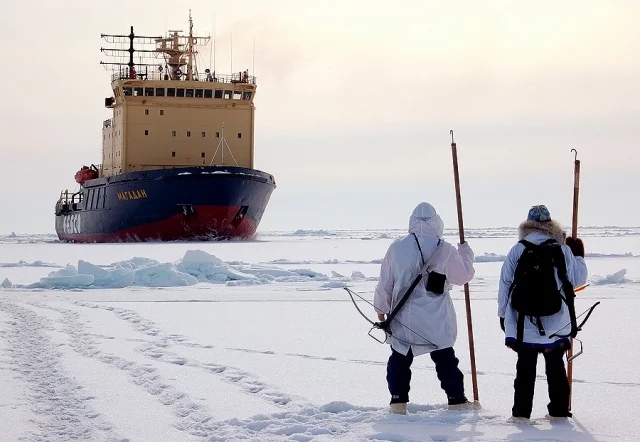 